2. T (4. 5. - 8. 5.)OPOMBA: V ponedeljek, 4. 5., bomo izvedli ŠPORTNI DAN. Navodila so na spletni strani šole.SLJ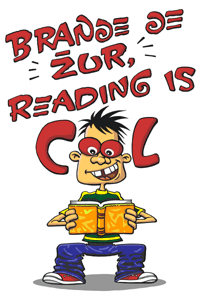 VSAK DAN BERI VSAJ 10 MINUT.BESEDE S ŠIRŠIM POMENOM Reši naloge v SDZ 2/46, 47 ter si poglej in reši nalogo v prilogi, ki jo najdeš na šolski spletni strani.PESEM: MALIM SO VŠEČ – B/12 Večkrat preberi pesem in ustno odgovori na vprašanja v Berilu.MALA IN VELIKA PISANA ČRKA G – DZO 2/110, 111Vadi zapis črke v DZ O/110, 111 ter v zvezek zapiši po 2 vrsti vsake črke ter besede: GNEZDO, GABI, GOZD, GORA, GOBE, GORAZD, GLEDALIŠČE, PUDING. Posnetek poteznosti črke si lahko ogledate na povezavi:https://www.lilibi.si/solska-ulica/slovenscina/dezela-abc/pisane-crke/g/kako-napisemo-to-crko  Zapis fotografirajte in pošljite na: lidija.ostir@guest.arnes.siPRAVE NAVADE ZA ZDRAVO ŽIVLJENJE Oglej si naloge v SDZ 2/51 in ustno odgovori na spodnja tri vprašanja. Pogovori se s starši o svojih navadah za zdravo življenje. Za vajo zapiši v zvezek povedi s pisanimi črkami: NAŠ BORUT IMA BELO TORBO. KDO BO DOBIL BRATCA? NA DRAVI SMO VIDELI BELE LABODE. BOBER OBI BRUSI ZOBE. DAVID BO NA ODRU DELIL BONBONE. KAKO BRUNO BRIŠE TABLO? Zapis fotografirajte in pošljite na: lidija.ostir@guest.arnes.siBERI UMETNOSTNA BESEDILA V BERILU IN NEUMETNOSTNA BESEDILA V DZ ZA SLJ.  V ČETRTEK BOMO BRALI DRUG DRUGEMU NA NAŠEM SREČANJU V ŽIVO.MATUTRJEVANJE ZNANJA – BESEDILNE NALOGE Vsak dan reši vsaj dve besedilni nalogi, ki ju najdeš v prilogi na šolski spletni strani. V zvezek zapiši naslov VAJA, zaporedno številko naloge, račun in odgovor. Besedila ni potrebno prepisovati.SEŠTEVAM DVOMESTNA ŠTEVILA DO 100  (DE + D = DE) Reši naloge v SDZ 3/5, 6. Pri 2. nalogi označi desetice z rdečo, enice pa z modro barvo (z barvama jih prevleci pri računu in rezultatu). Reši še naloge v RJI/46.SEŠTEVAM DVOMESTNA ŠTEVILA DO 100 (DE + DE = DE) Oglej si predstavitev v prilogi. Reši naloge v SDZ 3/7. Naloge rešuj tako, da si pomagaš s palčkami (ponazorili). 6. nalogo 1. stolpec rešuj v zvezek na daljši način kot je prikazano v 5. nalogi (z rožički). Ostala dva stolpca lahko rešiš na krajši način v DZ.TJA1. UTRJEVANJE -  ROOMS/SOBENa strani 42 v delovnem zvezku reši tretjo nalogo. Poslušaj kje se nahajajo predmeti in jih poveži s pravim prostorom. https://www.youtube.com/watch?v=45AnPUi4mGE2. ISKANJE NOVIH BESED, preverjanje / NEW WORDS – checking backTokrat preverimo naloge prejšnjega tedna. Spodnje besede ste prepisali v zvezek in jih narisali. V videu ste te besede poiskali in jih zapisali v angleščini. Tu so rešitve. Preveri in obkljukaj pravilne primere ter popravi napačne. Če imaš pravilnih vsaj pet, narediš v tabeli za naloge krogec navzgor.DIMNIK/a chimney          STENA/a wall          BALKON/ a balcony         PODSTREŠJE/ an attic         PREPROGA/ a rug       OGLEDALO/ a mirror        NAMIZNA SVETILKA/ a lamp       HLADILNIK/ a fridge         Za video klikni na povezavo in še enkrat preveri, kako se besede izgovorijo. https://www.youtube.com/watch?v=m27Cck_LGHc3. VAJA - EXERCISE V delovnem zvezku na strani 43 zgoraj izbereš zate tri najtežje besede. Nariši, kaj pomenijo in jih prepiši pod okvirčke. V spodnji nalogi na strani 43 se nariši v prostoru po tvoji izbiri in napiši, kje si. 4. A GAME / IGRAPa ponovimo družinske člane:http://www.english-time.eu/english-now/interaktivni-listy/u4-2/u4-2.htmlGUMPOSLUŠANJE: LabodPoslušaj posnetek: https://www.youtube.com/watch?v=6KMMgR_TkOsČe želiš, lahko iz papirja zgibaš svojega laboda. Navodila za izdelavo origamija: https://www.youtube.com/watch?v=YSAWLwkcdMYS pomočjo spodnjega posnetka ter klikom na posamezen šestkotnik pod vsakega člana se preizkusi v dirigiranju veveričjega orkestra. https://www.lilibi.si/solska-ulica/glasbena-umetnost/o-glasbi/igramo-glasbo/orkester Poimenuj posamezno glasbilo, ki ga vidiš.SPO         MOJE TELO Oglej si risanko o telesu:  https://www.youtube.com/watch?v=RjkT72my66c&feature=youtu.be  Reši naloge v SDZ/82, 83.SKRBIM ZA ZDRAVJE Reši naloge v SDZ/78, 84.ŠPOBORILNE IGRE V paru z nekom od domačih se preizkusi v različnih borilnih igrah – Petelinji boj, Puranji boj … IGRE Z ŽOGO Po svojem izboru – opravi različne vaje z žogo – podaja, lovljenje, vodenje, kotaljenje, zadevanje v cilj ...LUMKIPARSTVO – Oblikovanje zelenjave (https://images-na.ssl-images-amazon.com/images/I/5194serw3-L._AC_.jpg)Iz plastelina, ki ga imaš v likovni škatli, oblikuj 6 različnih vrst zelenjave. Izdelke shrani, saj jih bomo razstavili v šoli.